Enzyme Activity Post-Lab Assessment Enzymes work by lowering the ________________.  This happens by the enzyme binding substrate in the ______________.Energy of activation; active siteEnergy of activation; allosteric siteEnergy of deactivation; active siteEnergy of deactivation; allosteric siteWhat kind of macromolecule is an enzyme?Deoxyribonucleic acidLipidsProteinsCarbohydratesA single change in an amino acid in an enzyme’s active site can _____________. Select all that apply.does not affect enzyme activitylower the affinity of the enzyme for the substratechange the enzyme’s 3-dimensional conformationaffect the rate of the reactionIn this image, identify the substrate and the enzyme. 
http://pdb101.rcsb.org/motm/74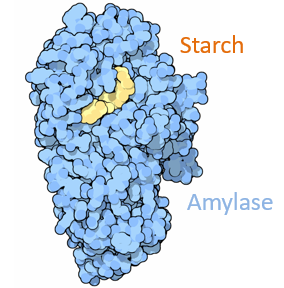 In the following reaction, identify the product.  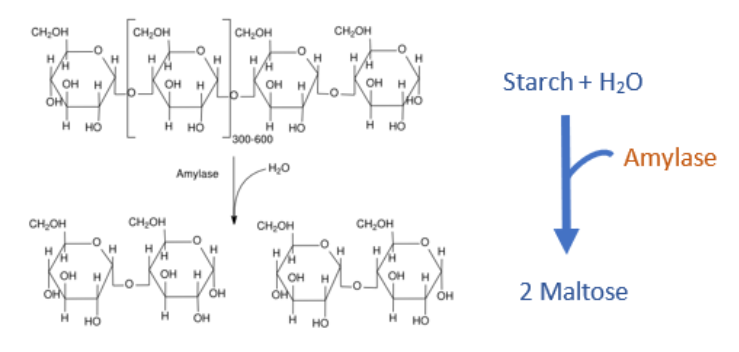 StarchStarch and H2OAmylaseMaltoseAs the reaction proceeds, the product _____________.increasesdecreasesstays the same Match the terms.Amylase			Product ______Maltose			Enzyme ______Starch				Substrate ______In humans, where is amylase produced in the body?In the intestines and salivary glandsIn the salivary glands and pancreasIn the intestines and pancreasIn the salivary glandsWhat is the optimal pH for the human amylase activity?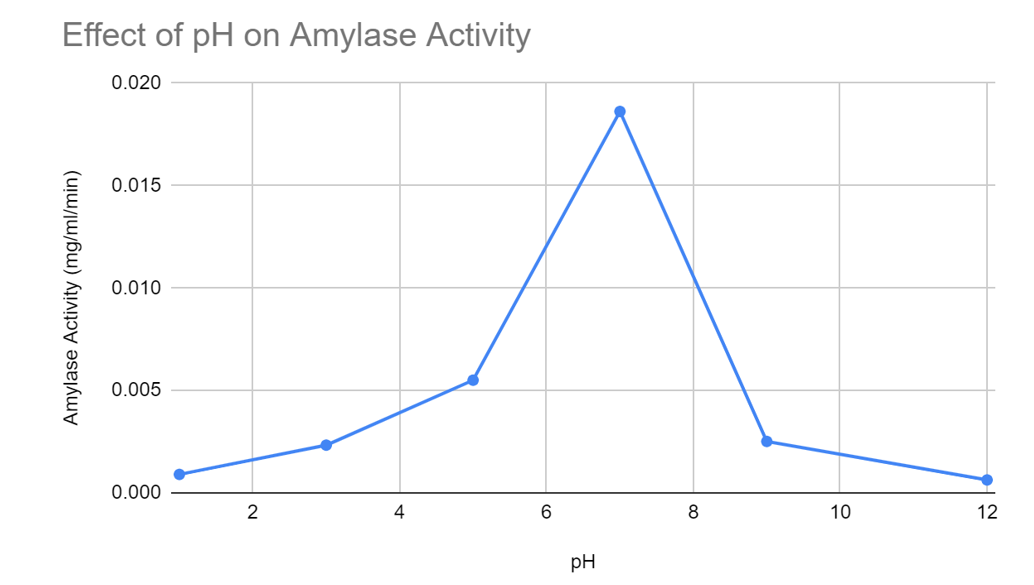 4678You can measure the amount of ___________ remaining or ___________ produced as an indicator of enzyme activity. Substrate; productProduct; substrateEnzyme; substrateProduct; enzymeWhat is true of a colorimetric assay? Select all that apply.The color intensity is indicative of the amount of the compound.A colorimetric assay uses a reagent that changes color in the presence of a compound of interest
A colorimetric assay can be used to measure the amount of product produced in a chemical reaction
A colorimetric assay measures the amount of substrate in a reaction.You will use the ________ reagent to indicate how much maltose is present. AmylaseMaltoseDNSMaltonic acidUsing the spectrophotometer you can measure the absorbance of light by a sample.  This absorbance will tell you what?The concentration of the the substrateThe concentration of the productThe concentration of the colorimetric reagentThe concentration of the enzymeThis material is based upon work supported by the National Science Foundation under Grant No.1919613. Any opinions, findings, and conclusions or recommendations expressed in this material are those of the author(s) and do not necessarily reflect the views of the National Science Foundation.